ลงนามโดย The form completed by:ลงนามโดย The form completed by: Teacher Empowerment for Student Success (TESS)
Site Application Form – Group 132
โครงการเพื่อนครูเพื่อการพัฒนา
ใบสมัครเพื่อขอรับอาสาสมัครหน่วยสันติภาพสหรัฐอเมริกา รุ่น 132คำแนะนำในการสมัครกรุณากรอกข้อมูลให้ครบถ้วนและชัดเจน (แนะนำให้กรอกเป็นภาษาอังกฤษ) สามารถดาวน์โหลดแบบฟอร์มใบสมัครได้ที่ https://www.peacecorps.gov/thailand/peace-corps-thailand/  กรุณาส่งใบสมัครมาที่:ผู้อำนวยการโครงการเพื่อนครูเพื่อการพัฒนาหน่วยสันติภาพสหรัฐอเมริกา ประเทศไทย242 ถนนราชวิถี เขตดุสิต กรุงเทพฯ 10300โทร. 02-243-0140 ต่อ 409 โทรสาร: 02-243-5777Please fill out the application form and return it to Peace Corps Thailand office.กรุณาส่งใบสมัครมายังหน่วยสันติภาพฯภายในวันที่ 31 มีนาคม  พ.ศ. 2562Deadline for application is March 31, 2019หน่วยสันติภาพฯ จะประกาศผลการคัดเลือกขั้นสุดท้าย ภายในเดือนกุมภาพันธ์ พ.ศ. 2563ส่วนที่ ๑:  ข้อมูลเกี่ยวกับหน่วยงาน/โรงเรียนที่ขอรับอาสาสมัคร Host Agency/ School Information ชื่อโรงเรียนภาษาอังกฤษ School Name:                                          ชื่อโรงเรียนภาษาไทย:       	ที่อยู่ Complete Address:       	 โทรศัพท์ Office telephone:       		โทรสาร Office fax:       ข้อมูลอำนวยการโรงเรียนSchool Director Information ข้อมูลครูเพื่อนร่วมงานกับอาสาสมัครCo-Teachers Informationข้อมูลครูเพื่อนร่วมงานกับอาสาสมัครCo-Teachers Informationชื่อและนามสกุล (ภาษาอังกฤษ) Name / Last name:       ชื่อและนามสกุล (ภาษาไทย):      อายุ Age:        ปีเบอร์โทรศัพท์ที่ติดต่อได้สะดวก Tel/Mob.:       อีเมล Email address:       ท่านได้บริหารงานโรงเรียนนี้เป็นระยะเวลา:       ปี        เดือนNumber of years at schoolชื่อและนามสกุล (ภาษาอังกฤษ) Name / Last name:       ชื่อและนามสกุล (ภาษาไทย):            อายุ Age:        ปี      วุฒิการศึกษา/วิชาเอก Degree/Majoring:             ปัจจุบันสอนภาษาอังกฤษระดับชั้น Grade Level (teaching English):             ประสบการณ์สอนภาษาอังกฤษ English teaching experience.:      ปี      เบอร์โทรศัพท์ที่ติดต่อได้สะดวก Tel/Mob.:             อีเมล Email address:       ชื่อและนามสกุล (ภาษาอังกฤษ) Name / Last name:       ชื่อและนามสกุล (ภาษาไทย):            อายุ Age:        ปี      วุฒิการศึกษา/วิชาเอก Degree/Majoring:             ปัจจุบันสอนภาษาอังกฤษระดับชั้น Grade Level (teaching English):             ประสบการณ์สอนภาษาอังกฤษ English teaching experience.:      ปี      เบอร์โทรศัพท์ที่ติดต่อได้สะดวก Tel/Mob.:             อีเมล Email address:       ชื่อและนามสกุล (ภาษาอังกฤษ) Name / Last name:       ชื่อและนามสกุล (ภาษาไทย):            อายุ Age:        ปี      วุฒิการศึกษา/วิชาเอก Degree/Majoring:             ปัจจุบันสอนภาษาอังกฤษระดับชั้น Grade Level (teaching English):             ประสบการณ์สอนภาษาอังกฤษ English teaching experience.:      ปี      เบอร์โทรศัพท์ที่ติดต่อได้สะดวก Tel/Mob.:             อีเมล Email address:       ชื่อและนามสกุล (ภาษาอังกฤษ) Name / Last name:       ชื่อและนามสกุล (ภาษาไทย):            อายุ Age:        ปี      วุฒิการศึกษา/วิชาเอก Degree/Majoring:             ปัจจุบันสอนภาษาอังกฤษระดับชั้น Grade Level (teaching English):             ประสบการณ์สอนภาษาอังกฤษ English teaching experience.:      ปี      เบอร์โทรศัพท์ที่ติดต่อได้สะดวก Tel/Mob.:             อีเมล Email address:       ชื่อและนามสกุล (ภาษาอังกฤษ) Name / Last name:       ชื่อและนามสกุล (ภาษาไทย):            อายุ Age:        ปี      วุฒิการศึกษา/วิชาเอก Degree/Majoring:             ปัจจุบันสอนภาษาอังกฤษระดับชั้น Grade Level (teaching English):             ประสบการณ์สอนภาษาอังกฤษ English teaching experience.:      ปี      เบอร์โทรศัพท์ที่ติดต่อได้สะดวก Tel/Mob.:             อีเมล Email address:       ชื่อและนามสกุล (ภาษาอังกฤษ) Name / Last name:       ชื่อและนามสกุล (ภาษาไทย):            อายุ Age:        ปี      วุฒิการศึกษา/วิชาเอก Degree/Majoring:             ปัจจุบันสอนภาษาอังกฤษระดับชั้น Grade Level (teaching English):             ประสบการณ์สอนภาษาอังกฤษ English teaching experience.:      ปี      เบอร์โทรศัพท์ที่ติดต่อได้สะดวก Tel/Mob.:             อีเมล Email address:       กรุณาจัดลำดับ ( 1,2 ,3,4…) ทักษะด้านภาษาอังกฤษที่โรงเรียนของท่านหรือครูผู้ร่วมงานกับอาสาสมัครต้องการพัฒนาร่วมกับอาสาสมัครหน่วยสันติภาพฯ จากความต้องการมากที่สุด ไปถึงน้อยที่สุด Please rank (1,2,3,4…) the skill areas below those area(s) in which your school or individual teachers would like to build professional capacity over the next two years. กรุณาจัดลำดับ ( 1,2 ,3,4…) ทักษะด้านภาษาอังกฤษที่โรงเรียนของท่านหรือครูผู้ร่วมงานกับอาสาสมัครต้องการพัฒนาร่วมกับอาสาสมัครหน่วยสันติภาพฯ จากความต้องการมากที่สุด ไปถึงน้อยที่สุด Please rank (1,2,3,4…) the skill areas below those area(s) in which your school or individual teachers would like to build professional capacity over the next two years. กรุณาจัดลำดับ ( 1,2 ,3,4…) ทักษะด้านภาษาอังกฤษที่โรงเรียนของท่านหรือครูผู้ร่วมงานกับอาสาสมัครต้องการพัฒนาร่วมกับอาสาสมัครหน่วยสันติภาพฯ จากความต้องการมากที่สุด ไปถึงน้อยที่สุด Please rank (1,2,3,4…) the skill areas below those area(s) in which your school or individual teachers would like to build professional capacity over the next two years. ลำดับทักษะด้านต่างๆ ที่ต้องการพัฒนาCapacity Building area:ลำดับทักษะด้านต่างๆ ที่ต้องการพัฒนาCapacity Building area:ครูผู้ร่วมงานที่ต้องการพัฒนาทักษะด้านนั้นๆกับอาสาสมัครName(s) of  Co-Teachers who would like to work with a Volunteer in the selected areas  ทักษะการเขียนและการวางแผนการสอนให้สอดคล้องกับจุดประสงค์       Writing Unit & Lesson Plans that reflect language learning objectives ทักษะการเขียนและการวางแผนการสอนให้สอดคล้องกับจุดประสงค์       Writing Unit & Lesson Plans that reflect language learning objectives การเลือกใช้รูปแบบการเรียนการสอนภาษา                                                                    Applying language learning methodologies การเลือกใช้รูปแบบการเรียนการสอนภาษา                                                                    Applying language learning methodologies การเรียนการสอนที่ให้ได้ผลลัพธ์ตามจุดประสงค์      Achieving language learning outcomes การเรียนการสอนที่ให้ได้ผลลัพธ์ตามจุดประสงค์      Achieving language learning outcomes การประเมินผลนักเรียน        Student assessment การประเมินผลนักเรียน        Student assessment พัฒนาทักษะภาษาอังกฤษทั้ง 4 ทักษะ (ฟัง พูด อ่าน เขียน) ให้นักเรียน       Improving student 4 skills (speaking, reading, writing, listening) พัฒนาทักษะภาษาอังกฤษทั้ง 4 ทักษะ (ฟัง พูด อ่าน เขียน) ให้นักเรียน       Improving student 4 skills (speaking, reading, writing, listening) การสร้างสรรค์และประยุกต์ใช้สื่อการเรียนรู้ที่มีนักเรียนเป็นศูนย์กลาง              Creating and adapting student centered learning Materials การสร้างสรรค์และประยุกต์ใช้สื่อการเรียนรู้ที่มีนักเรียนเป็นศูนย์กลาง              Creating and adapting student centered learning Materials เสริมสร้างพฤติกรรมเชิงบวกให้นักเรียน       Enhancing positive student behavior เสริมสร้างพฤติกรรมเชิงบวกให้นักเรียน       Enhancing positive student behavior จัดทำระบบติดตามความก้าวหน้าของนักเรียน       Creating systems for tracking student progress จัดทำระบบติดตามความก้าวหน้าของนักเรียน       Creating systems for tracking student progress เสริมสร้างการมีส่วนร่วมของผู้ปกครอง        Increasing parental interaction and support for student performance เสริมสร้างการมีส่วนร่วมของผู้ปกครอง        Increasing parental interaction and support for student performance อื่นๆ กรุณาระบุ        Other please specify อื่นๆ กรุณาระบุ        Other please specifyท่านต้องการให้อาสาสมัครมีทักษะ/ เทคนิคกี่ยวกับการสอนด้านใดเป็นพิเศษ Expected Volunteer’s teaching skills/ techniques ท่านต้องการให้อาสาสมัครมีทักษะ/ เทคนิคกี่ยวกับการสอนด้านใดเป็นพิเศษ Expected Volunteer’s teaching skills/ techniques ท่านต้องการให้อาสาสมัครมีทักษะ/ เทคนิคกี่ยวกับการสอนด้านใดเป็นพิเศษ Expected Volunteer’s teaching skills/ techniques ท่านต้องการให้อาสาสมัครทำโครงการหรือกิจกรรมนอกเหนือจากห้องเรียนที่เกี่ยวกับการพัฒนาทักษะภาษาอังกฤษอะไรบ้าง (ตัวอย่างเช่น กิจกรรมหลังเลิกเรียน, ชมรม, การสะกดคำ,  เป็นต้น) Areas of potential cooperation outside the classroom where teachers at your school would like to partner with the Volunteer. Please list. (example: after school activities, clubs, spelling bees, etc)ท่านต้องการให้อาสาสมัครทำโครงการหรือกิจกรรมนอกเหนือจากห้องเรียนที่เกี่ยวกับการพัฒนาทักษะภาษาอังกฤษอะไรบ้าง (ตัวอย่างเช่น กิจกรรมหลังเลิกเรียน, ชมรม, การสะกดคำ,  เป็นต้น) Areas of potential cooperation outside the classroom where teachers at your school would like to partner with the Volunteer. Please list. (example: after school activities, clubs, spelling bees, etc)ท่านต้องการให้อาสาสมัครทำโครงการหรือกิจกรรมนอกเหนือจากห้องเรียนที่เกี่ยวกับการพัฒนาทักษะภาษาอังกฤษอะไรบ้าง (ตัวอย่างเช่น กิจกรรมหลังเลิกเรียน, ชมรม, การสะกดคำ,  เป็นต้น) Areas of potential cooperation outside the classroom where teachers at your school would like to partner with the Volunteer. Please list. (example: after school activities, clubs, spelling bees, etc)โปรดระบุชื่อโครงการอื่นๆ ที่โรงเรียนดำเนินอยู่ (ตัวอย่างเช่น โครงการส่งเสริมสุขภาพ โครงการเศรษฐกิจพอพียง โครงการอนุรักษ์สิ่งแวดล้อม)  Please list your school’s outstanding development related projects  โปรดระบุชื่อโครงการอื่นๆ ที่โรงเรียนดำเนินอยู่ (ตัวอย่างเช่น โครงการส่งเสริมสุขภาพ โครงการเศรษฐกิจพอพียง โครงการอนุรักษ์สิ่งแวดล้อม)  Please list your school’s outstanding development related projects  โปรดระบุชื่อโครงการอื่นๆ ที่โรงเรียนดำเนินอยู่ (ตัวอย่างเช่น โครงการส่งเสริมสุขภาพ โครงการเศรษฐกิจพอพียง โครงการอนุรักษ์สิ่งแวดล้อม)  Please list your school’s outstanding development related projects  โปรดระบุกิจกรรมหรือโครงการพัฒนาชุมชมที่ท่านคาดหวังจะทำร่วมกับอาสาสมัคร Please list activities or projects that involve community services and development that you expect to do with volunteerโปรดระบุกิจกรรมหรือโครงการพัฒนาชุมชมที่ท่านคาดหวังจะทำร่วมกับอาสาสมัคร Please list activities or projects that involve community services and development that you expect to do with volunteerโปรดระบุกิจกรรมหรือโครงการพัฒนาชุมชมที่ท่านคาดหวังจะทำร่วมกับอาสาสมัคร Please list activities or projects that involve community services and development that you expect to do with volunteerชื่อ-สกุล (ตัวบรรจง) Name ผู้อำนวยการโรงเรียนSchool Directorลายเซ็น Signature      วันที่ Datedชื่อ-สกุล (ตัวบรรจง) Name ครูผู้ร่วมงานCo-teacher ลายเซ็น Signature      วันที่ Datedชื่อ-สกุล (ตัวบรรจง) Name ครูผู้ร่วมงานCo-teacher ลายเซ็น Signature      วันที่ Datedส่วนที่ ๒: ข้อมูลสำนักงานเขตพื้นที่การศึกษาที่ขอรับอาสาสมัคร     PESAO Information  สำนักงานเขตพื้นที่การศึกษาประถมศึกษา PESAO:                                   เขต         	ที่อยู่ Complete Address:                           	 โทรศัพท์ Office telephone:                       		โทรสาร Office fax:                                       อีเมล Email address:                                    		เว็บไซต์ Web site:                                          		ผู้อำนวยการสำนักงานเขตพื้นที่การศึกษาประถมศึกษา Primary Educational Service Area Directorผู้อำนวยการสำนักงานเขตพื้นที่การศึกษาประถมศึกษา  Primary Educational Service Area Directorชื่อและนามสกุล Name/Last name:        โทรศัพท์ Telephone:      หัวหน้ากลุ่มศึกษานิเทศก์และประเมินผล   Head of Supervisor Unitชื่อและนามสกุล Name/Last name:        โทรศัพท์ Telephone:      ศึกษานิเทศก์ผู้ปฏิบัติหน้าที่/ผู้ประสานงานในโครงการรับอาสาสมัครหน่วยสันติภาพ  Responsibled Supervisorชื่อและนามสกุล Name/Last name:        เบอร์โทรศัพท์ที่ติดต่อได้สะดวก Tel/Mob.:            อีเมล Email address:            ผู้อำนวยการเขตพื้นที่การศึกษาPESAO Directorชื่อ-สกุล (ตัวบรรจง) Name ลายเซ็น Signatureวันที่ Datedศึกษานิเทศก์ผู้ปฏิบัติหน้าที่/ ผู้ประสานงานในโครงการรับอาสาสมัครหน่วยสันติภาพSupervisor Signatureชื่อ-สกุล (ตัวบรรจง) Name ลายเซ็น Signatureวันที่ Datedส่วนที่ ๓: ข้อมูลเกี่ยวกับชุมชน   Community Information ส่วนที่ ๓: ข้อมูลเกี่ยวกับชุมชน   Community Information ส่วนที่ ๓: ข้อมูลเกี่ยวกับชุมชน   Community Information การสื่อสาร Communications การสื่อสาร Communications การสื่อสาร Communications มีโทรศัพท์พื้นฐานที่ติดต่อได้ 24 ชม.24 hour working landline มี Yes      ไม่มี Noถ้ามี กรุณาระบุหมายเลขโทรศัพท์       If yes, please put the number มีสัญญาณโทรศัพท์มือถือAvailable mobile service AIS         True    DTAC AIS         True    DTACที่ทำการไปรษณีย์Post Office มี Yes      ไม่มี Noระยะทางจากโรงเรียน          (กม.)Distance from school    มีอินเตอร์เน็ตที่โรงเรียนInternet Access at school มี Yes      ไม่มี No มี Yes      ไม่มี Noร้านอินเตอร์เน็ตInternet cafe  มี Yes      ไม่มี No มี Yes      ไม่มี Noระบบคมนาคม Transportationsระบบคมนาคม Transportationsระบบคมนาคม Transportationsระบบคมนาคม TransportationsระยะทางDestination/DistanceพาหนะในการเดินทางTransportation Modeจำนวนเที่ยวต่อวันFrequencyราคาไปยังอำเภอเมืองTo Amphur Muang ระยะทาง:        (กม.)Distance รถโดยสารประจำทาง Local Bus ไปยังอำเภอเมืองTo Amphur Muang ระยะทาง:        (กม.)Distance รถไฟ Train  ไปยังอำเภอเมืองTo Amphur Muang ระยะทาง:        (กม.)Distance รถตู้ Vans  ไปยังอำเภอเมืองTo Amphur Muang ระยะทาง:        (กม.)Distance สองแถว SongTaew ไปยังอำเภอเมืองTo Amphur Muang ระยะทาง:        (กม.)Distance ยานพาหนะส่วนตัว / เพื่อนร่วมงาน     counterpart’s / friend’s vehicle  ไปยังอำเภอเมืองTo Amphur Muang ระยะทาง:        (กม.)Distance อื่น ๆ Others  ไปยังเมืองใหญ่ To Large Townชื่อเมือง:        Name of Townระยะทาง:        (กม.)Distance รถโดยสารประจำทาง Local Bus ไปยังเมืองใหญ่ To Large Townชื่อเมือง:        Name of Townระยะทาง:        (กม.)Distance รถไฟ Train  ไปยังเมืองใหญ่ To Large Townชื่อเมือง:        Name of Townระยะทาง:        (กม.)Distance รถตู้ Vans  ไปยังเมืองใหญ่ To Large Townชื่อเมือง:        Name of Townระยะทาง:        (กม.)Distance สองแถว SongTaew ไปยังเมืองใหญ่ To Large Townชื่อเมือง:        Name of Townระยะทาง:        (กม.)Distance ยานพาหนะส่วนตัว / เพื่อนร่วมงาน     counterpart’s / friend’s vehicle  ไปยังเมืองใหญ่ To Large Townชื่อเมือง:        Name of Townระยะทาง:        (กม.)Distance อื่น ๆ Others  ไปกรุงเทพฯTo Bangkokระยะทาง:        (กม.)Distance รถโดยสารประจำทาง Bus ไปกรุงเทพฯTo Bangkokระยะทาง:        (กม.)Distance รถไฟ Train  ไปกรุงเทพฯTo Bangkokระยะทาง:        (กม.)Distance รถตู้ Vans  ไปกรุงเทพฯTo Bangkokระยะทาง:        (กม.)Distance เครื่องบิน Plane  ไปกรุงเทพฯTo Bangkokระยะทาง:        (กม.)Distance อื่น ๆ Others  ป้าย/สถานีรถประจำทางที่ใกล้ที่สุดTo nearest bus station/stopระยะทาง:         (กม.)Distance สองแถว SongTaew ป้าย/สถานีรถประจำทางที่ใกล้ที่สุดTo nearest bus station/stopระยะทาง:         (กม.)Distance ยานพาหนะส่วนตัว / เพื่อนร่วมงาน     counterpart’s / friend’s vehicle  ป้าย/สถานีรถประจำทางที่ใกล้ที่สุดTo nearest bus station/stopระยะทาง:         (กม.)Distance อื่น ๆ Others  มีรถเข้า-ออกในชุมชนไหม Availability of transportation in and out of community? การเดินทางฉุกเฉินEmergency transportation มี Yes      ไม่มี Noเดินทางโดย Mode of Transportation      เดินทางโดย Mode of Transportation      ข้อมูลทั่วไปของชุมชน   List of Public Resources ข้อมูลทั่วไปของชุมชน   List of Public Resources ข้อมูลทั่วไปของชุมชน   List of Public Resources ข้อมูลทั่วไปของชุมชน   List of Public Resources ใช้ภาษาถิ่น Local language/Dialect  ใช้ Yes     ไม่ใช้ No  ใช้ Yes     ไม่ใช้ No ถ้าใช้ กรุณาระบุ      If yes, please specifyธนาคาร Bank  มี Yes       ไม่มี No มี Yes       ไม่มี Noถ้ามี กรุณาระบุชื่อธนาคารที่ใกล้ที่สุด      If yes, please specify the nearest Bank  ตู้กดเงินด่วน  ATM Booths  ธ.กรุงเทพ Bangkok          ธ.กสิกรไทย Kasikorn          ธ.กรุงไทย Krung Thai  ธ.ทหารไทย TMB               ธ.กรุงศรีอยุธยา  Bank of Ayudthya  ธ.ไทยพาณิชย์ SCB             อื่นๆ Others       ธ.กรุงเทพ Bangkok          ธ.กสิกรไทย Kasikorn          ธ.กรุงไทย Krung Thai  ธ.ทหารไทย TMB               ธ.กรุงศรีอยุธยา  Bank of Ayudthya  ธ.ไทยพาณิชย์ SCB             อื่นๆ Others       ธ.กรุงเทพ Bangkok          ธ.กสิกรไทย Kasikorn          ธ.กรุงไทย Krung Thai  ธ.ทหารไทย TMB               ธ.กรุงศรีอยุธยา  Bank of Ayudthya  ธ.ไทยพาณิชย์ SCB             อื่นๆ Others      ตลาดสด/ตลาดนัด Fresh market  มี Yes       ไม่มี No                 ระยะทางจากโรงเรียน           (กม.)                                                       Distance from school  มี Yes       ไม่มี No                 ระยะทางจากโรงเรียน           (กม.)                                                       Distance from school  มี Yes       ไม่มี No                 ระยะทางจากโรงเรียน           (กม.)                                                       Distance from school ร้านสะดวกซื้อ  Convenient Shop  มี Yes       ไม่มี No มี Yes       ไม่มี No มี Yes       ไม่มี Noข้อมูลสถานพยาบาล  Clinic/Hospital and Health Information ข้อมูลสถานพยาบาล  Clinic/Hospital and Health Information ข้อมูลสถานพยาบาล  Clinic/Hospital and Health Information ข้อมูลสถานพยาบาล  Clinic/Hospital and Health Information ร้านขายยาโดยเภสัชกรที่ใกล้ที่สุด Nearest drug store run by the pharmacistร้านขายยาโดยเภสัชกรที่ใกล้ที่สุด Nearest drug store run by the pharmacistชื่อคลีนิก Clinic name      โทร. Tel.       ชื่อคลีนิก Clinic name      โทร. Tel.       โรงพยาบาลเอกชนที่อยู่ใกล้ที่สุดNearest private hospitalโรงพยาบาลเอกชนที่อยู่ใกล้ที่สุดNearest private hospitalชื่อโรงพยาบาล Hospital name      โทร. Tel.        ชื่อโรงพยาบาล Hospital name      โทร. Tel.        โรงพยาบาลส่งเสริมสุขภาพตำบลที่อยู่ใกล้ที่สุดNearest Community Health Promotion Hospitalโรงพยาบาลส่งเสริมสุขภาพตำบลที่อยู่ใกล้ที่สุดNearest Community Health Promotion Hospitalชื่อร.พ.ส.ต. CHPH       โทร. Tel.      ชื่อร.พ.ส.ต. CHPH       โทร. Tel.      โรงพยาบาลรัฐบาลที่อยู่ใกล้ที่สุดNearest government hospitalโรงพยาบาลรัฐบาลที่อยู่ใกล้ที่สุดNearest government hospitalชื่อโรงพยาบาล Hospital name      โทร. Tel.       ชื่อโรงพยาบาล Hospital name      โทร. Tel.       โรคที่พบบ่อย/ทั่วไปในชุมชน โปรดระบุ  List of common diseases in the community:      โรคที่พบบ่อย/ทั่วไปในชุมชน โปรดระบุ  List of common diseases in the community:      โรคที่พบบ่อย/ทั่วไปในชุมชน โปรดระบุ  List of common diseases in the community:      โรคที่พบบ่อย/ทั่วไปในชุมชน โปรดระบุ  List of common diseases in the community:      ข้อมูลความปลอดภัย  Safety Information ข้อมูลความปลอดภัย  Safety Information ข้อมูลความปลอดภัย  Safety Information ข้อมูลความปลอดภัย  Safety Information โปรดอธิบายถึงลักษณะภาพรวมของพื้นที่ที่โรงเรียนตั้งอยู่ (เช่น สภาพทางด้านสังคม เศรษฐกิจ และการเมืองท้องถิ่น โดยทั่วไป)General Information on your community (for example, in the aspects of local society, economy and politics): โปรดอธิบายถึงลักษณะภาพรวมของพื้นที่ที่โรงเรียนตั้งอยู่ (เช่น สภาพทางด้านสังคม เศรษฐกิจ และการเมืองท้องถิ่น โดยทั่วไป)General Information on your community (for example, in the aspects of local society, economy and politics): โปรดอธิบายถึงลักษณะภาพรวมของพื้นที่ที่โรงเรียนตั้งอยู่ (เช่น สภาพทางด้านสังคม เศรษฐกิจ และการเมืองท้องถิ่น โดยทั่วไป)General Information on your community (for example, in the aspects of local society, economy and politics): โปรดอธิบายถึงลักษณะภาพรวมของพื้นที่ที่โรงเรียนตั้งอยู่ (เช่น สภาพทางด้านสังคม เศรษฐกิจ และการเมืองท้องถิ่น โดยทั่วไป)General Information on your community (for example, in the aspects of local society, economy and politics): ความเสี่ยงภัยในชุมชน โปรดระบุ  (เช่น อุทกภัย แผ่นดินไหว หรือดินถล่ม ยาเสพติด การจราจรบนท้องถนน เป็นต้น)Community Safety risks/incidences (for example, Natural disaster risks like flooding, earthquake, landslides; drugs, car accident): ความเสี่ยงภัยในชุมชน โปรดระบุ  (เช่น อุทกภัย แผ่นดินไหว หรือดินถล่ม ยาเสพติด การจราจรบนท้องถนน เป็นต้น)Community Safety risks/incidences (for example, Natural disaster risks like flooding, earthquake, landslides; drugs, car accident): ความเสี่ยงภัยในชุมชน โปรดระบุ  (เช่น อุทกภัย แผ่นดินไหว หรือดินถล่ม ยาเสพติด การจราจรบนท้องถนน เป็นต้น)Community Safety risks/incidences (for example, Natural disaster risks like flooding, earthquake, landslides; drugs, car accident): ความเสี่ยงภัยในชุมชน โปรดระบุ  (เช่น อุทกภัย แผ่นดินไหว หรือดินถล่ม ยาเสพติด การจราจรบนท้องถนน เป็นต้น)Community Safety risks/incidences (for example, Natural disaster risks like flooding, earthquake, landslides; drugs, car accident): สถานีตำรวจที่อยู่ใกล้ที่สุด Nearest police station        ที่อยู่  Address:      โทร Tel.       สถานีตำรวจที่อยู่ใกล้ที่สุด Nearest police station        ที่อยู่  Address:      โทร Tel.       สถานีตำรวจที่อยู่ใกล้ที่สุด Nearest police station        ที่อยู่  Address:      โทร Tel.       สถานีตำรวจที่อยู่ใกล้ที่สุด Nearest police station        ที่อยู่  Address:      โทร Tel.       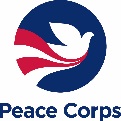 